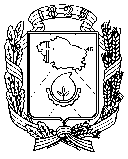 ОТДЕЛ ОБРАЗОВАНИЯ АДМИНИСТРАЦИИ  ГОРОДА НЕВИННОМЫССКАМУНИЦИПАЛЬНОЕ БЮДЖЕТНОЕ ОБЩЕОБРАЗОВАТЕЛЬНОЕ УЧРЕЖДЕНИЕ ЛИЦЕЙ №  6ПРИКАЗ«06 »июля 2012 г.                                                              № 202- о/дг. НевинномысскОб утверждении Положения о рабочей группепо апробации  и введению ФГОС ООО.            На основании решения педагогического совета и плана реализации апробации и введения ФГОС ООО в 5 А классе МБОУ Лицей № 6 на 2012 -2013 учебный год,ПРИКАЗЫВАЮ:Утвердить Положение о рабочей группе по апробации  и введению ФГОС ООО.Н.В. Щербатенко, куратору апробационной площадки, ознакомить с данным Положением сотрудников МБОУ Лицей № 6, задействованных в апробации ФГОС ООО в 5А классе МБОУ Лицей № 6 в 2012-2013 учебном году.Контроль за исполнением данного приказа возлагаю на заместителя директора по УВР Е.А. Котлярову.Директор МБОУ Лицей № 6                                                   С.Б. Денисюк С содержанием приказа ознакомлены:Н.В. ЩербатенкоЕ.А. Котлярова